Vita Nuova è una proposta di evangelizzazione fondamentale (Kérygma) con una metodologia attivo-partecipativa.Obiettivo: Far sperimentare la figliolanza al Padre e la Sua salvezza mediante un incontro personale con Gesù risorto e una nuova effusione dello Spirito Santo.Per informazioni e iscrizioni:  coniugi.baratella@gmail.comDaniela: + 39 333 3091412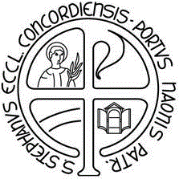 Servizio Pastorale diocesano famiglia e vitawww.famigliaevitapn.it          Week end di Spiritualità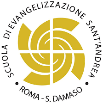 NUOVA VITA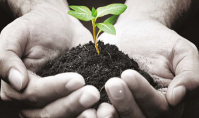 Da sabato 22 febbraio 2020 ore 8.00a domenica 23 febbraio ore 8.30 – 17.30presso Comunità di BetaniaVia N. Aprilis, 23 -S. Quirino (Pordenone)Servizio Pastorale diocesano famiglia e vitawww.famigliaevitapn.itL’Equipe di Nuova Vita, guidata da don Omar Bianco, offre alle coppie di fidanzati e sposi, ai sacerdoti e a chiunque desideri “ritirarsi in disparte”, la possibilità di approfondire i fondamenti della propria fede grazie a una modalità coinvolgente che alterna riflessioni sulla Parola di Dio, testimonianze di vita, dinamiche di confronto, momenti di preghiera e di fraternità.Il Servizio di pastorale familiare diocesano invita a cogliere questa opportunità, particolarmente preziosa per le coppie che si stanno preparando ad unirsi con il Sacramento del matrimonio, per i membri delle equipe che le accompagnano, per gli sposi.Vita Nuova si svolge dalle ore 8.00 del sabato fino a dopo cena, e la domenica dalle 8.30 alle 17.30. È importante partecipare al ritiro per intero.La comunità di Betania offre la possibilità di pernottare, su richiesta.  Invitiamo a segnalare particolari esigenze per i pasti.Per la partecipazione è richiesta un’offerta libera a copertura delle spese vive.Iscrizioni aperte da ora fino al 9 febbraio 2020.Iscrizione al Week end di SpiritualitàNUOVA VITANome e cognomeIndirizzoTelefonoE-MailPernottamento……………SI……………………………NO…………………Se in coppia, mi iscrivo assieme a (nome e cognome)